ΒΕΒΑΙΩΣΗΒεβαιώνεται ότι o/η φοιτητής/ήτρια ………………………………………………………….. του …………………………. με αριθμό μητρώου …………………………. συμμετείχε στις διαδικτυακές εξετάσεις του Τμήματος Νοσηλευτικής στην εξεταστική περίοδο Ιανουαρίου του ακαδημαϊκού έτους 2020-2021 στα εξής μαθήματα:H Προϊσταμένη της Γραμματείας 					Έλεγχος από τη γραμματεία ΕΛΛΗΝΙΚΗ ΔΗΜΟΚΡΑΤΙΑ  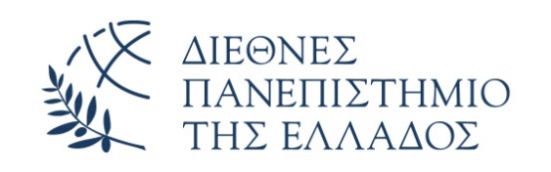 ΣΧΟΛΗ ΕΠΙΣΤΗΜΩΝ ΥΓΕΙΑΣ                                                                                        Ημερομηνία:  ….../01/2021ΤΜΗΜΑ ΝΟΣΗΛΕΥΤΙΚΗΣ ΑΛΕΞΑΝΔΡΕΙΑ ΠΑΝΕΠΙΣΤΗΜΙΟΥΠΟΛΗ                                 Τ.Θ. 141  Τ.Κ 57400  ΣΙΝΔΟΣΠληροφορίες: Θωμαή Οικονομίδου  Τηλ: 2310 013821 E-mail: info@nurse.ihu.grΤίτλος μαθήματοςΗμερομηνίαΏρα εξέτασηςΚαθηγητής